Az én varázstenyerem1. Memória játékNézzétek a 26. oldalon lévő képet 1 percig figyelmesen, majd csukjátok be!- Mi van a bácsi zsebében? (olló)- Melyik fiú hunyja be a szemét? (a földön lévő)- Milyen színű a felemelt fiú pólója? (piros)- Hány falevél van a földön? (4)- Melyik fiú nadrágja barna? (a földön lévőnek)- Melyik fiú lábán nincs cipő? (a magasban lévőnek)Ellenőrzés2. A mese meghallgatása3. Beszélgetés- Spontán vélemények meghallgatása- Tényleg varázstenyere volt a bácsinak? Mi történhetett?4. Készítsük el a saját varázstenyerünket!- Rajzoljátok körbe a tenyereteket!- Díszítsétek ki filctoll segítségével!- Vágjátok ki! - Ragasszátok fel egy színes papírra!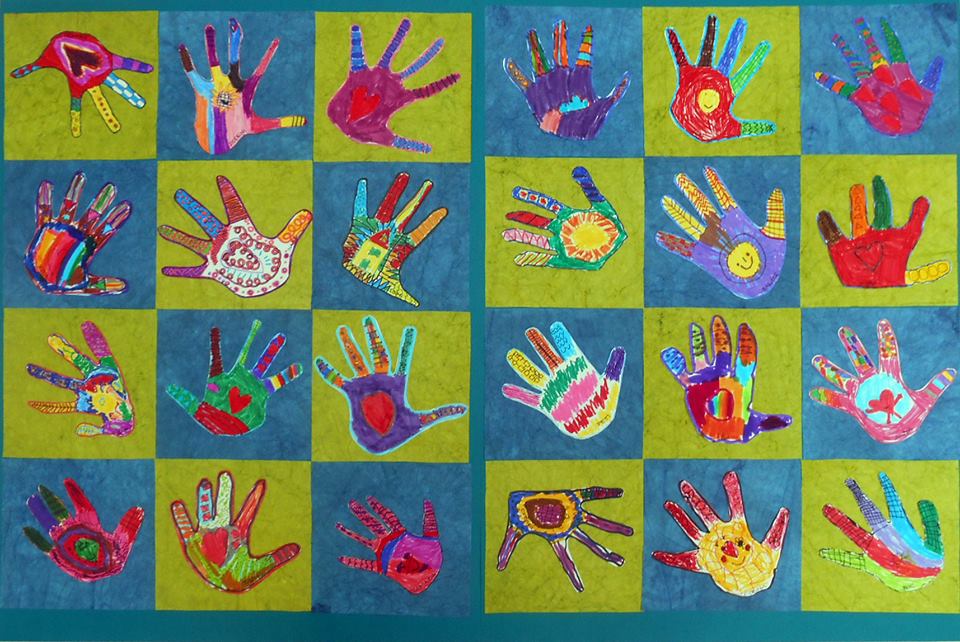 